SKOLE-KIRKE SAMARBEJDET I HORSENS PROVSTI  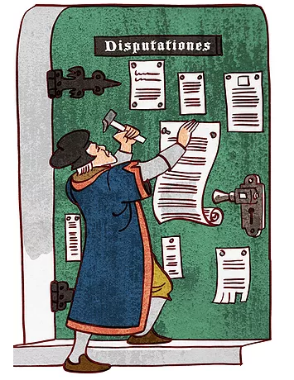 R e f e r a tDagsorden 27. februar 2018, 12.00 – 13.30Indkaldt: Karen Holdt Madsen (formand), Kim Clemmensen, Niels Anders Lund Svendsen, Gurli Hokland, Tove Asmussen (sekretær), Sally Staadsen-Boesen, Mette Bugge,  Lone Wagner (obs.), Kirsten Bomholt (obs.)Kim Clemmensen deltog fra kl. 12.30 – 13.15.Velkomst Karen bød velkommen og ønskede pkt. 2 a tilføjet dagsordenen. Konstituering af næstformandKim Clemmensen blev valgt. 2.a. Teologisk konsulent forslag fra Rene Høeg.               Kirsten orienterede om Rene og hendes tanker for at få en teologisk konsulent til at dække               gymnasieelever og lign.                    Der var enighed om, at forslaget er rigtig godt, men det kræver tid at finde ud af, hvor-              dan en  sådan stilling kan implementeres i de nuværende opgaver samt til hvordan øko-              nomien vil være i forslaget. Det vedtoges derfor at tage forslaget med til repræsen-              tantskabsmødet og herefter tager stilling til forslag og eventuelle vedtægtsændringer.               Forslag til evt. vedtægtsændringer udarbejdes af formand og næstformand med input fra               konsulenterne og andre.                   Økonomi – status (se bilag) Budgetforslag skal indsendes inden 1. marts. Beslutning.             Økonomioversigt for 2017 blev gennemgået og godkendt.              Budgetforslag 2019 på 960.000 kr. blev oplæst og godkendt til indsendelse til              Provstiudvalget. Formanden sikrer at det sker. Igangværende projekter:A) Jesus på FængsletB) BibeleventyrC) Salmesang og klokkeklangD) Landsnetværksprojekt 2019             Ad A. Infodag 12.9. og spilledage den 17. og 24.9. Vi takker nej til deltagelse af Lisbeth                        Weidemann.              Ad B.  Kursus den 6. – 8. juli i Tyrsted Sognehus – emnet Det gamle Testamente.                          Deltagere primært fra Horsens Provsti, men deltagere fra andre provstier kan                          komme med mod betaling.                Ad C.  Afholdelse sker i Uth kirke og handler om Reformationen i lighed med 2017.                          176 børn er allerede tilmeldt.  TV Sket og Set vil deltage med videooptagelse til TV                           Horsens og You Tube.              Ad D.  Projektet himmel og helvede er endnu ikke helt på plads. Der forventes en novelle                          og brætspil m.v.  Det forventes at blive et godt projekt. Projektlederkursus Orientering:Åben skole  Netværk af skoletjenester. ODM versus landsnetværk  (ODM er museumsverdenens forum for faglige netværk og efter- og videreuddannelse.              Skolekonsulenternes orientering blev taget til efterretning. Fri Vilje projekt:A) Case B) MuseumC) NetværkD) KrimimesseE) Konference i JellingeF) Kommunale puljer?              Case blev omdelt. Der er problem med fremskaffelse af finansiering TRYG-fonden               blev nævnt som en mulighed, hvor der kan søges midler. Skolekonsulenternes oriente-              ring blev i  øvrigt taget til efterretning. LandsnetværketEnighed om, at vi byder ind med et beløb på 2 x 5.000 kr. til studietur i 2019.  StiftsnetværkDer er ingen endelig afklaring p.t. . Folkekirken og Religionsmøde. Kommunikationsmedarbejder René Høeg har opfordret Mette Bugge til at deltage i Århus Stifts udvalg om ”Folkekirken og Religionsmødet”, dels på frivillig basis dels som konsulent for SKS. Mette har sagt nej til deltagelse, hvilket vi bakker op om. Repræsentantskabsmøde d. 30. maj Dagsorden udsendes 2 måneder inden. Karen, Gurli og Tove er villige til genvalg. Forslag til vedtægtsændring skal udsendes inden repræsentantskabet. Se næste møde.Genbesætning af konsulentstillingFormanden kontakter Birgitte Søhoel og beder om at hun laver opslag hurtigst muligt. Vi ønske i stillingsopslaget oplyst, at kvalificeret ansøger haves. Sally opfordres til at søge. Eventuelt Formanden oplyste, at hjemmesiden er ikke på, da der endnu ikke er nogen opdatering. Næste møde 15. maj kl. 9.00 hvor vedtægtsændring skal besluttes og udsendes 